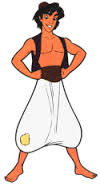 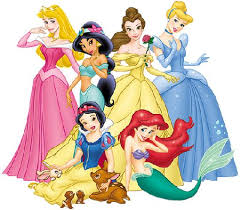 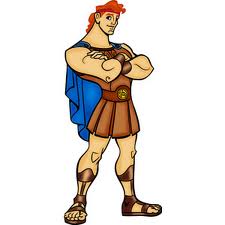 Presenting….Disney FavoritesOak Park High School Choir FRIDAY, October 14, 20167 p.m. / OPHS PavilionTickets on sale at the door: $10 for adults / $5 for children/studentsAt this concert several of our students will be singing solos, duets, and ensembles of all of your favorite Disney songs AND the entire choir will be performing a spectacular rendition of The Nightmare Before Christmas!! You won't want to miss this fun-filled evening!!!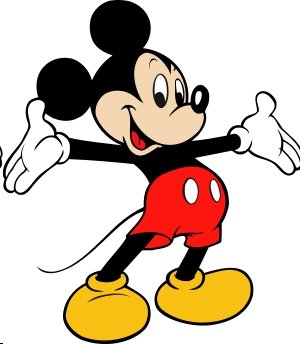 